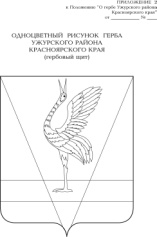 АДМИНИСТРАЦИЯ УЖУРСКОГО РАЙОНАКРАСНОЯРСКОГО КРАЯПОСТАНОВЛЕНИЕ19.06.2023 	                                          г. Ужур	                                          № 479  О внесении изменений в постановление от 03.12.2019 № 850 «Об утверждении Положения о порядке расходования средств резервного фонда администрации Ужурского района»       В соответствии с Федеральным законом от 21.11.2022 № 448-ФЗ «О внесении изменений в Бюджетный кодекс Российской Федерации и отдельные законодательные акты Российской Федерации, приостановлении действия отдельных положений Бюджетного кодекса Российской Федерации, признании утратившими силу отдельных положений законодательных актов Российской Федерации и об установлении особенностей исполнения бюджетов бюджетной системы Российской Федерации в 2023 году», Федеральным законом от 06.10.2003 № 131-ФЗ «Об общих принципах организации местного самоуправления в Российской Федерации», Уставом Ужурского района, ПОСТАНОВЛЯЮ:      1.Внести изменения в «Положение об утверждении порядка расходования средств резервного фонда администрации Ужурского района, утвержденное постановлением администрации Ужурского района от 03.12.2019 №850.     1.1. Пункт 3 изложить в новой редакции:      «Размер резервного фонда устанавливается решением Ужурского районного Совета депутатов о районном бюджете на соответствующий год».            2. Контроль за исполнением постановления возложить на первого заместителя главы района по сельскому хозяйству и оперативному управлению Ю.П. Казанцева. Постановление вступает в силу в день его подписания.  Глава района                                                                                        К.Н. Зарецкий    